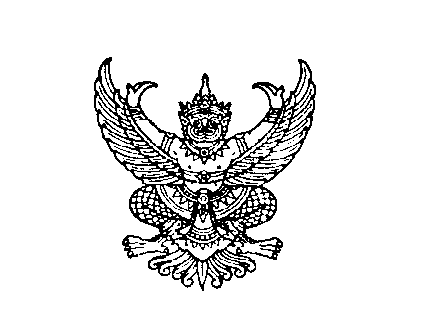 ที่ มท ๐๘19.2/วถึง สำนักงานส่งเสริมการปกครองท้องถิ่นจังหวัด ทุกจังหวัด	ด้วยกระทรวงมหาดไทยได้รับแจ้งจากสำนักงานกองทุนสนับสนุนการสร้างเสริมสุขภาพ 
ซึ่งมีฐานะเป็นหน่วยงานของรัฐที่ไม่เป็นส่วนราชการหรือรัฐวิสาหกิจตามกฎหมายว่าด้วยวิธีการงบประมาณ จัดตั้งขึ้นตามพระราชบัญญัติกองทุนสนับสนุนการสร้างเสริมสุขภาพ พ.ศ. ๒๕๔๔ โดยมีคณะกรรมการกองทุนสนับสนุนการสร้างเสริมสุขภาพทำหน้าที่กำกับดูแลแจ้งว่า กรรมการผู้ทรงคุณวุฒิจากภาคเอกชน ด้านศิลปวัฒนธรรม ในคณะกรรมการกองทุนสนับสนุนการสร้างเสริมสุขภาพที่จะพ้นจากตำแหน่งก่อนครบกำหนดวาระ ๓ ปี 
จึงจำเป็นต้องมีการสรรหากรรมการผู้ทรงคุณวุฒิเพื่อทดแทนตำแหน่งที่จะว่างลง จึงขอความร่วมมือประชาสัมพันธ์การรับสมัครหรือเสนอชื่อบุคคลเข้ารับการคัดเลือกเพื่อแต่งตั้งเป็นกรรมการผู้ทรงคุณวุฒิ
จากภาคเอกชน ด้านศิลปวัฒนธรรม ในคณะกรรมการกองทุนสนับสนุนการสร้างเสริมสุขภาพ 	กรมส่งเสริมการปกครองท้องถิ่น ขอความร่วมมือจังหวัดประชาสัมพันธ์ให้กับบุคลากรที่สนใจ
การรับสมัครหรือเสนอชื่อบุคคลเข้ารับการคัดเลือกเพื่อแต่งตั้งเป็นกรรมการผู้ทรงคุณวุฒิจากภาคเอกชน 
ด้านศิลปวัฒนธรรม ในคณะกรรมการกองทุนสนับสนุนการสร้างเสริมสุขภาพ โดยหากประสงค์จะเสนอชื่อบุคคลให้ส่งแบบการเสนอชื่อบุคคลพร้อมแนบเอกสารที่เกี่ยวข้องไปยังสำนักงานกองทุนสนับสนุนการสร้างเสริมสุขภาพ ระหว่างวันที่ ๒๔ กุมภาพันธ์ - ๓ มีนาคม ๒๕๖๖ ทั้งนี้ สามารถดาวน์โหลดรายละเอียดได้ทางเว็บไซต์ https://bit.ly/3m56ql0หรือ QR Code ท้ายหนังสือฉบับนี้						กรมส่งเสริมการปกครองท้องถิ่น							กุมภาพันธ์ 2566 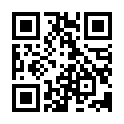 บันทึกข้อความ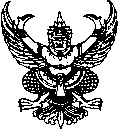 ส่วนราชการ  กสธ. (กง.สส.)  โทร. 0 - 2241 - 7225                                       ที่  มท ๐๘๑9.2/  	วันที่       กุมภาพันธ์ 2566เรื่อง  ขอเผยแพร่หนังสือราชการลงในเว็บไซต์ของ สถ.เรียน  ผอ.ศส. พร้อมนี้ กสธ. (กง.สส.) ขอส่งสำเนาหนังสือ สถ. ด่วนที่สุด ที่ มท ๐๘๑9.2/ว                0
ลงวันที่       กุมภาพันธ์ 2566 เรื่อง ขอความร่วมมือประชาสัมพันธ์การรับสมัครหรือเสนอชื่อบุคคลเข้ารับการคัดเลือกเพื่อแต่งตั้งเป็นกรรมการผู้ทรงคุณวุฒิ ในคณะกรรมการกองทุนสนับสนุนการสร้างเสริมสุขภาพ
มาเพื่อพิจารณาเผยแพร่ในเว็บไซต์ของ สถ. ในส่วนของ “หนังสือราชการ” รายละเอียดปรากฏตามสิ่งที่ส่งมาพร้อมนี้	จึงเรียนมาเพื่อโปรดพิจารณา(นายกิตติพงษ์ เกิดฤทธิ์)						      ผช.ล.ศอ.บต.						      ปฏิบัติหน้าที่                                                                       ผอ.กสธ.					  